Year Plan UpdateCompared to the year plan, we are both ahead of schedule in terms of hiring as all the hiring has been completed online a few months ago. The integration of rookies have been smooth so far as the exec team and I have been working to create events or an online platform where responders can freely interact with each other. Compared to the year plan, we have headed a very different path as the winter term is still online. However, we have accomplished hiring new rookies and have been working to effectively welcome and help all rookies transition into the team. In terms of a new addition, as EFRT has been continuing virtually, we have added “virtual shifts” to help rookies to have a better idea of what the normal operation of EFRT is like.Service UsageNo service usage as EFRT is not operating on campus this year.Past Events, Projects, & Activities As the previous virtual shift has received many positive feedbacks and has been effective in exposing rookies to EFRT experience, we are conducting another virtual shift this week (February 21- Feb 26). We have made changes to the structure of the virtual shifts based on the feedback received. The virtual shift has been shortened as we deemed that it was not necessary to be on Teams call for the whole 9:30-5:30PM period but kept the same amount of virtual calls to maintain the same responding experience. EFRT has also had a game night and invited alumni to allow the fellow responders and alumni to interact and get to know each other better as EFRT has very strong alumni connections. Upcoming Events, Projects & ActivitiesUpcoming events include the Symptom Relief training with our Medical Director on February 26th and EFRT Advisory Board Meeting on February 24th. Currently Working OnThe current duty is to gain enough information and insight to have a better idea how EFRT should take on the upcoming year. Also, will continue to work on getting new packs and radios before the year ends. BudgetNo update on budget since the last EB report. However, am planning to get approved for another gift card for our medical director who will be speaking at our symptom relief training. VolunteersVolunteers have been fully engaged in all the events that have happened so far, in most events we have received positive feedback and have been making changes based on the feedback. These include making changes to the training time, improving certain aspects of scenarios, adding “radio check” into the virtual shift..etc. From the recent poll, we have received positive answers from the volunteers in terms of continuing training throughout the summer even if the upcoming fall term. We have also received that all responders are willing to operate in-person for blended and fully in-person fall/winter terms if the safety criterias are met. Current ChallengesThe biggest challenge for EFRT is the uncertainty of when we can return to operate in-person as we continue to do the training online. Successes  We have successfully hosted a collaboration event with MMHS and provided First Aid class. OtherN/A. 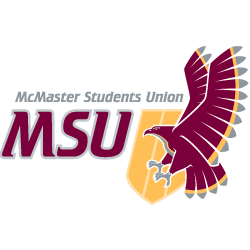 REPORTFrom the office of the…[Program Director of EFRT]TO:Members of the Executive BoardFROM:Kevin ParkSUBJECT:[EFRT] Report [8]DATE:[February 22nd, 2021]6415-0107EFRT - RECOGNITION AWARDS$3,000.00